План интегрированного урока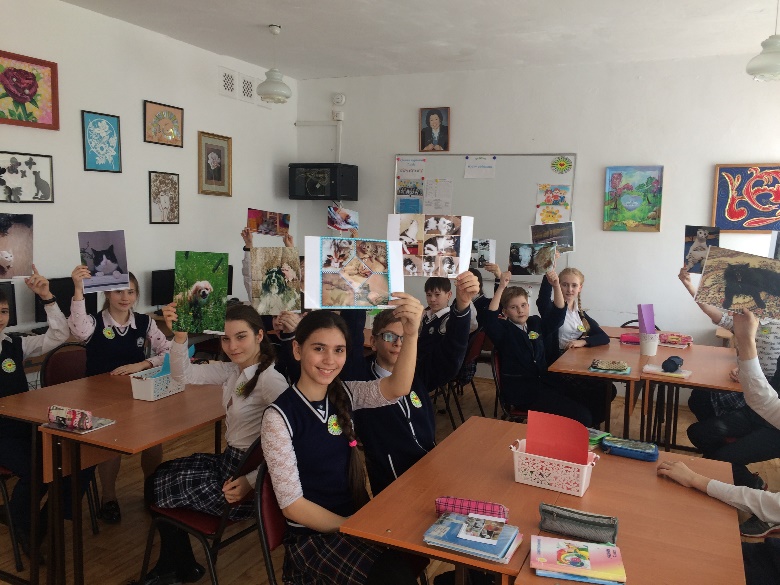 биологии и самопознанияШкола-лицей г.Аксу   Педагог Пилишкина Юлия Борисовна, Бахтиярова Майя ГалиевнаКласс:   7   Кол-во уч-ся: 19     Тема:  Многообразие земноводныхЦенность: Бескорыстная любовь           Качества:  искренность, доброжелательность, любовь ко всему живому.Цели обучения:Познакомить учащихся с происхождением класса; классификацией земноводных; изучить особенности строения земноводных.Продолжить формирование умений выявлять черты приспособленности организмов к среде обитания, устанавливать причинно-следственные связи между строением и образом жизни земноводных, анализировать, делать выводы.Осуществлять экологическое воспитание, любовь к живой природе.Ресурсы: (материалы, источники)Ход урока:Позитивный настрой  Концентрация на Свет.Ребята, сядьте удобно, спину держите прямо. Руки и ноги не скрещивайте. Руки можно положить на колени или на стол. Расслабьтесь, закройте глаза.Представьте, что солнечный свет проникает в вашу голову,   опускается в середину груди. В середине груди находится бутон цветка. И под лучами света бутон медленно раскрывается, лепесток за лепестком. В вашем сердце расцветает прекрасный цветок, свежий и чистый, омывая каждую мысль, каждое чувство, эмоцию и желание.Представьте, что свет начинает все более и более распространяться по вашему телу. Он становится сильнее и ярче. Мысленно опустите свет вниз по рукам. Ваши руки наполняются  светом и освещаются. Руки будут совершать только добрые, хорошие действия и будут помогать всем. Свет опускается  вниз по ногам. Ноги наполняются светом  и освещаются. Ноги будут вести вас только к хорошим местам для совершения добрых дел. Они станут инструментами света и любви.Далее свет поднимается к вашему рту, языку. Язык будет говорить только правду и только хорошие, добрые  слова. Направьте  свет к ушам, уши будут слушать хорошие слова, прекрасные звуки. Свет достигает глаз, глаза будут смотреть только на хорошее. Ваша голова наполнилась светом, и в вашей голове только добрые, светлые мысли. Свет становится все интенсивнее и ярче и выходит за пределы вашего тела, распространяясь расширяющимися кругами. Направьте свет всем вашим родным, учителям, друзьям, знакомым. Пошлите свет и тем, с кем у вас временное непонимание,  конфликты. Пусть свет наполнит их сердца. Пусть этот свет распространится на весь мир: на всех людей, животных, растения, на все живое, повсюду… посылайте свет во все уголки Вселенной. Мысленно скажите: «Я в Свете… Свет внутри меня… Я есть Свет». Побудьте ещё немного в этом состоянии Света, Любви и Покоя…Теперь поместите этот Свет снова в ваше сердце. Вся Вселенная, наполненная Светом, находится в вашем сердце.  Сохраните её такой прекрасной. Потихонечку можно открывать глаза. Спасибо.Вопросы:1. Ребята, какое ощущение у вас возникло после позитивного настроя? Смогли ли вы пропустить свет через себя?2. Кому вы подарили свет, который исходил от вас?Примечания4 минМузыкальное сопровождениеУсвоение новых знанийРебята, сегодня у нас с вами необычный урок. Вместе мы попытаемся проникнуть в удивительный мир земноводных. Обратите внимание на слайд, кто сможет назвать представителей земноводных изображенных на нем. (ответы детей). 1.Объясните название «Земноводные?»(Это животные, которые обитают и на земле и в воде!)2. Как отражается такой образ жизни на жизнедеятельности амфибий и на строении их органов?(Размножение проходит несколько стадий развития.Огромная роль кожного дыхания)Учитель: по вашим ответам  хорошо понятно, что вы уже достаточно много знаете о этих животных, но ведь и еще больше хотите узнать. Обратите внимание на доску, на ней изображены амфибии. Какое чувство у вас возникает при их виде.(ответы учащихся)  Черный ящик: учитель вызывает одного ученика и просит его достать из черного ящика предмет и охарактеризовать свои чувства. В ящике мокрое, холодное стекло.Нам не противно мокрое и холодное, безжизненное стекло. Так почему же мы так боимся и не любим земноводных?Это еще один вопрос, на который мы вместе с вами будем искать ответ сегодня на уроке. 4 минПозитивное высказывание (цитата)Прежде чем перейти непосредственно к изучению новой темы обратите ваше внимание на эпиграф нашего урока:И если случайно лягушку ты встретишь,То тихо скажи ей: «Лягушка, прости»!Погладь осторожно прохладную лапку,На волю, как в сказке, ее отпусти!Вопросы для обсуждения:1. Как вы думаете, почему мы должны просить прощения у лягушки?2. На самом ли деле лягушки приносят вред человеку??3 минУчитель: ну, а теперь подошло время познакомиться с отрядами земноводных. Компьютерная презентация отряды земноводных.                                              Класс земноводныеРабота в группах.  Заполнение таблицы.Рассказывание истории (беседа)Однажды лягушки решили посоревноваться между собой, кто первый взберется на вершину высокой горы. Желающих лягушек поучаствовать в этом соревновании оказалось не мало.Собралось очень много зверей со всего леса, чтобы посмотреть, как лягушки потерпят свое фиаско. Им очень хотелось посмеяться с маленьких лягушек, так как задание было не из легких.И так прозвучала команда «Старт!» и лягушки ринулись взбираться на вершину.И тут же начались насмешки со стороны лесных гостей:— «Ты посмотри на них, они же сейчас упадут все!»— «Это же невозможно, что они о себе вообразили!»— «Вам никогда не добраться до вершины!»Лягушки начали падать с горы одна за другой.Звери продолжали кричать:— «Вы посмотрите, как высоко, а Вы такие маленькие и слабые!»— «Это же тяжело, а у Вас такие маленькие лапки!»— «Вы же лягушки, а не орлы!»Слыша эти насмешки, все больше лягушек сходило с дистанции.Прошло еще немного времени, и практически все лягушки попадали и отказались от своей цели.Только одна лягушка осталась вскарабкиваться на вершину. Несмотря на насмешки, громкие высказывания «НЕВОЗМОЖНО!» и тяжелый путь, она взбиралась все выше и выше.И вот настал тот миг, когда лягушка — победитель была уже на вершине горы, на вершине своей цели.Все были удивлены и даже шокированы: «Как же эта маленькая лягушка могла добраться до вершины такой большой и плоской горы?»Когда она спустилась, то к ней подошла одна из участниц соревнования и спросила: «Как тебе это удалось? Какой у тебя секрет?»А все просто…Она оказалась глухой и не слышала слово НЕВОЗМОЖНО.Вопросы для обсуждения:1.Как вы понимаете смысл притчи?2.Всегда ли советы бывают полезны? Почему?3. Почему важно иметь поддержку?4 минПрезентация «Отряд земноводных»15 минРабота с ресурсами4 минУчитель: на уроке вы получили достаточно полное представление о животных класса земноводные.Учитель: теперь вы готовы выполнить последнее задание нашего урока.Выбрать правильное суждение.Перед вами таблица, точно такая же таблица на доске. Ваша задача -  крестиком отметить верно ли суждение или нет.Если число совпадений 10-9 –оценка «5»8-7- оценка «4»6-5 – оценка «3»Менее 5 совпадений оценка «2»      Суждения:Земноводные встречаются по всему земному шару, где есть вода.Все земноводные ядовиты.Тритон- относится к отряду хвостатые.Лягушки дышат с помощью жабр.Развитие земноводных происходит с превращением.Глаза земноводных защищены веками.Все земноводные- это холоднокровные животные.Кожа земноводных сухая, без желез.Жабы связаны с водой только в период размножения.Земноводные – это самый многочисленный класс животных.Обсуждение результатов.Оценивание по критериям.     6 минГрупповое пение «Пусть будет мир прекрасен» Автор А. Ермолов 

Красотою лесов, полей и рек, 
Не считаясь ни с чем, живет человек. 
Избалован он солнцем, дарящим свет. 
Что откуда берется? Он не думает, нет! 
Все же это не вечно! Что же станет потом? 
Думать нечеловечно: «После нас хоть потоп!» 

Припев: 
Пусть будет мир прекрасен, и тут не нужен гений, 
Чтоб возродить планету для новых поколений, 
И на земле, на всей большой земле вдруг в одночасье 
Наступит наше счастье! 

Чтоб было на земле все прекрасным, 
И песней начиналось утро, 
Чтоб небо было звездным и ясным, 
Давайте поступим мудро. 
Для этого немного нужно: чтоб взрослые помнили чаще, 
Что дети – это ваше будущее, а в будущем наше счастье! 
3 минкараокеДомашнее заданиеС.195-199 вопросы уровня А,В,С (во выбору)1минЗаключительная минута урокаА теперь давайте вспомним, все хорошее, что было на этом уроке, все, о чем, мы говорили, поместите это добро в свое сердце и пронесите его через всю свою жизнь! Спасибо вам за работу. Урок окончен.1 мин.